ArbeitsblattQuader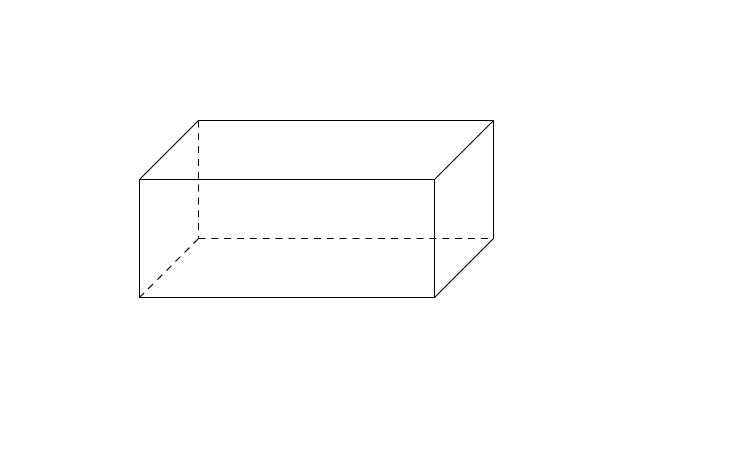 Beschrifte den abgebildeten Quader und beantworte folgende Fragen:Welche Flächen haben den Punkt H gemeinsam? __________________________Welche Kanten des Quaders begrenzen die Fläche BCGR? ___________________Welcher Punkt des Quaders ist vom Punkt D am weitesten entfernt? __________Löse folgende Aufgaben:Gib 4 Kanten eines Quaders an, die gleich lang sind. ___________________Gib 2 Flächen an, die im Quader eine gemeinsame Kante bilden. ______________Gib 2 Flächen an, die einander gegenüberliegen. ______________________Konstruiere das Netz eines Quaders in deinem Schulübungsheft!a = 3 cm,  b = 1,5 cm,  h = 5 cmLückentext:Jeder Quader hat ____ Ecken, ____ Kanten und ____ Begrenzungsflächen. Je vier Kanten sind gleich __________, dh. zu jeder Kante gibt es drei weitere mit gleicher Länge. Ein Quader wird von ____ Rechtecken begrenzt. Gegenüberliegende Rechtecke sind deckungsgleich (_______________). Zwei Kanten eines Quaders, die einander schneiden, stehen aufeinander _______________. Wie lauten die Formeln für Oberfläche und Volumen des Quaders?O =V = 